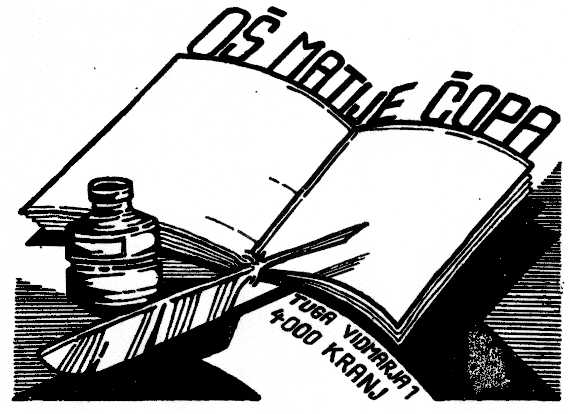 				      OŠ Matije Čopa Kranj,				Ulica Tuga Vidmarja 1, 4000 Kranj										Kranj, 29. 8. 2022OBVESTILO O ZAČETKU ŠOLSKEGA LETA 2022/2023 ZA UČENCE 2.–5. RAZREDAZačetek pouka bo za učence v četrtek, 1. septembra 2022. Ta dan bo pouk potekal po naslednjem razporedu: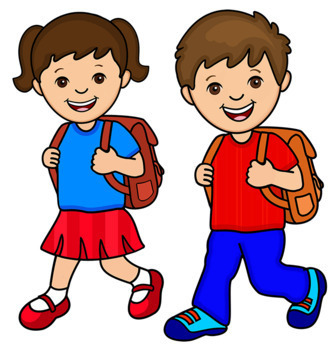 2. A razred ob 8.10 (skozi glavni vhod)2. B razred ob 8.10 (skozi glavni vhod)2. C razred ob 8.15 (skozi glavni vhod)3. A razred ob 8.10 3. B razred ob 8.15 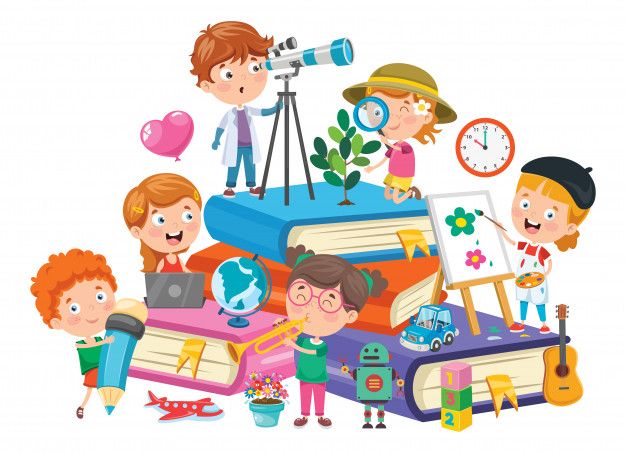 4. A razred ob 8.20 4. B razred ob 8.25 5. A razred ob 8.30 5. B razred ob 8.35 5. C razred ob 8.40 Učenci 2. razreda se ob določeni uri zberete pred glavnim vhodom v šolo in počakate razredničarko.Učenci od 3. do 5. razreda se ob določeni uri zberete pred vhodom v garderobe razredne stopnje in počakate razredničarko. Učenci imate dve šolski uri razredni uri, potem pa nadaljujete pouk po urniku. Urnik za prvi šolski dan bo objavljen v torek, 30. 8. 2022, na spletni strani šole.Prvi šolski dan bomo za prijavljene učence organizirali tudi šolsko prehrano: malico, kosilo in malico v OPB. S seboj prinesite tudi ključke za kosilo (kdor ga ima).JUTRANJEGA VARSTVA ZA UČENCE ta dan NE BO.DELO V ODDELKIH PODALJŠANEGA BIVANJA bo za prijavljene učence od 2. do 4. razreda organizirano po končanem pouku do 16.30.Želimo vam prijeten začetek šolskega leta.															Vodstvo šole